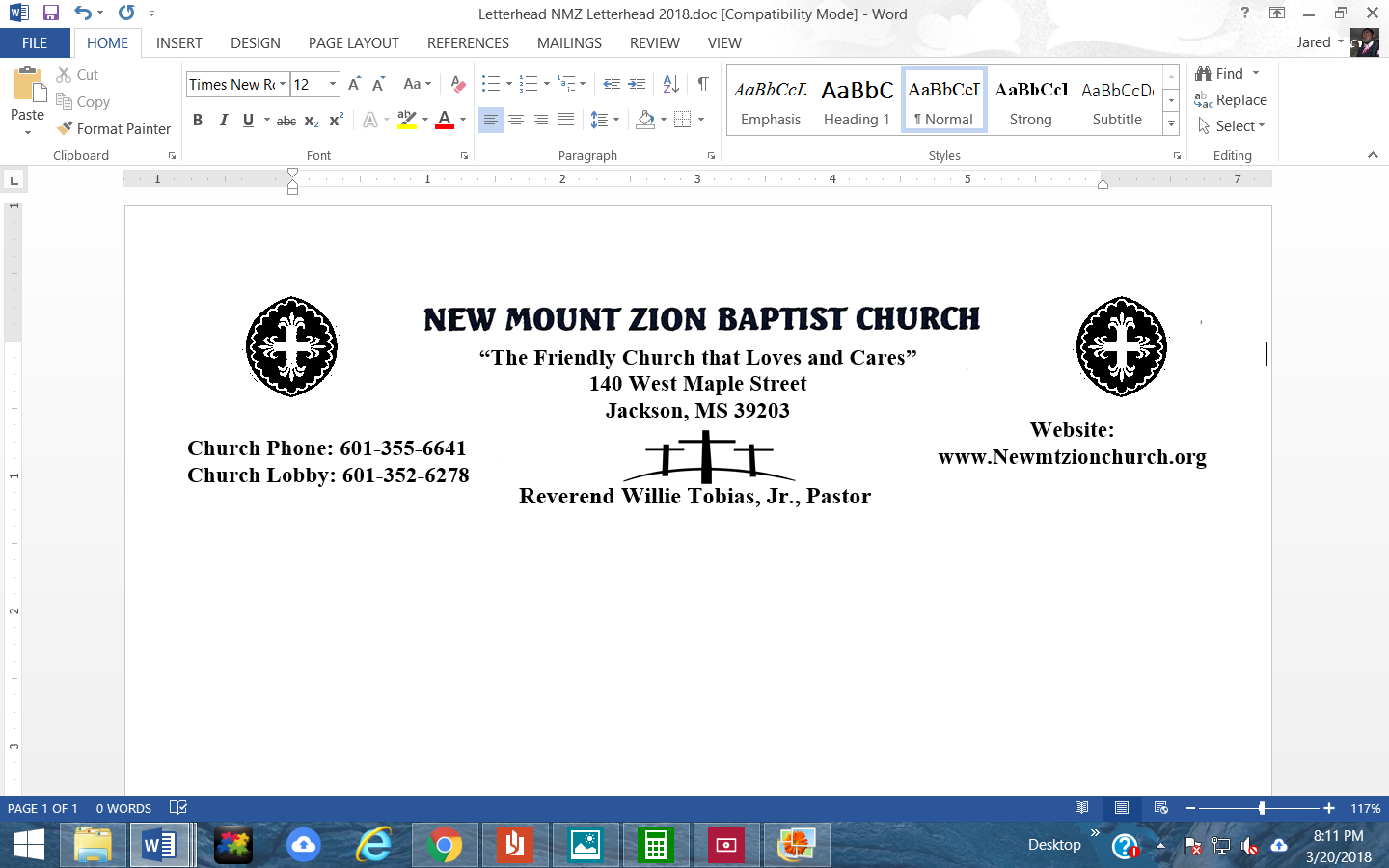 Genesis 22: 3-24Bible Class: May 24, 2021Point to Ponder: Abraham obediently complied to the command by God to offer up his beloved son Isaac as a sacrifice.  The command to sacrifice his son Isaac presented Abraham with some serious problems if he was to obey the command. When God commands, we will always encounter problems that will strongly oppose obedience to the commands.  Once the compliance of Abraham was fulfilled, God intervened and made a wonderful and great change in the sacrificing orders.Briefly discuss the importance of making sacrifices to GOD. (Sis. Laverne Chinn)Do you believe that most Christians have made the absolute surrender of their life to God? Why is this so difficult for many people to do? (Dr. Wright)Briefly describe verse 8.  What is this saying to us today? (Sis. Leslie Jennings)Who is Nahor? When was he first mentioned in scripture? (Bro. Malcolm Dodd)What is significant for us to understand within verses 20-24? (Dr. Sonja Fuqua)